«Я любовь оставлю в наследство»2 февраля 2023 года в Национальной библиотеке РД им. Р. Гамзатова состоялось открытие фотовыставки «Я любовь оставлю в наследство», посвященной 100-летию со дня рождения Народного поэта Дагестана Расула Гамзатова. На выставке представлены черно-белые фотографии, иллюстрирующие разные периоды жизни и творчества Расула Гамзатова. Ряд фотоснимков сопровождается цитатами из произведений поэта. Посетить ее может любой желающий до конца 2023 года.В церемонии открытия приняли участие дочь поэта, директор Дагестанского музея изобразительных искусств Салихат Гамзатова, заместитель председателя Союза писателей РД Марина Ахмедова, заслуженный деятель искусств РД Хан Баширов, руководители аварской и лакской секций Союза писателей РД Магомед Магомедов и Ильяс Магомедов, сирийский поэт Ибрагим Истамбули, народный поэт РД Мирза Давыдов, редактор журнала «Соколенок» на аварском языке Айшат Малачиева, лакская писательница Бахтунг Газиева.Ведущая мероприятия, заведующая отделом краеведческой и национальной литературы Патимат Муртазалиева рассказала присутствующим о том, что в фойе библиотеки также представлена книжная выставка, на которой можно ознакомиться с произведениями Расула Гамзатова различного периода его творчества: «Трудно перечислить все книги Расула Гамзатова, но, думаю, в каждом из его произведений отражается патриотизм и гражданственность. Он доступен, читаем и любим различными поколениями. Расул Гамзатов понятен и школьнику, и студенту, и профессору, и простому гражданину. В этом году в Национальной библиотеке РД пройдет множество мероприятий под эгидой 100-летия со дня рождения народного поэта. В фонде нашего учреждения есть много книг Расула Гамзатова на языках народов ближнего зарубежья, на иностранных языках. Мы очень гордимся, что некоторые издания на наших полках подписаны лично им». Марина Ахмедова напомнила, что Расул Гамзатова любил Национальную библиотеку Дагестана, любил в ней проводить поэтические встречи, здесь побывало очень много наших поэтов и писателей. «Расул Гамзатов оставил не только огромное творческое наследие Дагестану, России и всему миру, но еще и жизненный, человеческий пример. Он был человек невероятно добрый и снисходительный к человеческим недостаткам. Он очень любил молодежь и нам завещал заботиться о молодежи. В Литературном музее его имени приходит много молодых писателей и поэтов. Мы недавно провели третий форум молодых писателей и в нем приняли участие около 80 поэтов и писателей. Мы этим гордимся, так как это все наследие Расула Гамзатова».Далее выступила Салихат Гамзатова: «Не случайно этой библиотеке дано имя Расула Гамзатова. Мой отец посещал ее с момента основания. Здесь же проходил вечер, посвященный его 80-летию. Это пространство родное для тех, кто любит литературу. Замечательно, что в мероприятии принимает участие много молодежи. Здесь много детей, который пришли и открыли для себя мир поэзии Расула Гамзатова. Для библиотекарей это будет трудный год, будут приходить много читателей, пройдет ряд мероприятий. Я знаю, что весь коллектив учреждения очень любит моего отца. В начале года я передала его книги на английском, немецком, аварском и русском языках. Эта тенденция будет только продолжаться по мере издания новых книг».Ибрагим Истамбули рассказал, что в арабских странах очень любят и ценят творчество Расула Гамзатова. Сейчас при содействии Союза писателей Сирии готовится сборник с переводами стихов Расула Гамзатова на арабский язык. В заключении он прочитал стихотворение поэта на арабском языке. Хан Баширов от имени всей музыкальной общественности поздравил присутствующих с открытием выставки. «Хочу поблагодарить руководство библиотеки за столь прекрасную выставку, которая вновь возвращает нас к великому Расулу Гамзатову. Я познакомился с ним 6 августа 1983 года в Губнибе на открытии памятника «Белым журавлям» в Гунибе. Я часто вспоминаю о нем, о наших с ним встречах в Союзе писателей РД. К его творчеству обращалось много композиторов, его гениальные стихи сами ложились на музыку. Знаменитые «Журавли» - это реквием по погибшим всех войн в истории. Пусть эти «Белые журавли» напоминают нам о мире и согласии в наше неспокойное время".Мирза Давыдов, Ильяс Магомедов и Бахтунг Газиева прочитали стихи на лакском языке. На аварском языке посвящение Расулу Гамзатову прочитала Айшат Малачиева.Стихи поэта прозвучали и в исполнении Алины Алиевой, Тагира Гордонова, Аминой Инусилаевой, Аминой Алигаджиевой, Патимат Гадисовой, Софии Малалиевой, Фатимы Бижитуевой, Марзият Бутаевой, Миланой Бутаевой и учеников начальных классов 58 школы под руководством Сапижат Мазаевой, школ №35 и №2 поселка Ленинкент.В завершении выступила заместитель директора Национальной библиотеки РД Сарат Джабраилова, которая выразила благодарность всем присутствующим и сообщила, что это не последнее мероприятие в рамках 100-летия Расула Гамзатова в нашем учреждении. В частности, к юбилею поэта будет приурочено празднование 21 февраля Международного дня родного языка. Также она призвала всех принять участие 14 февраля во Всероссийской акции «Дарите книги с любовью». 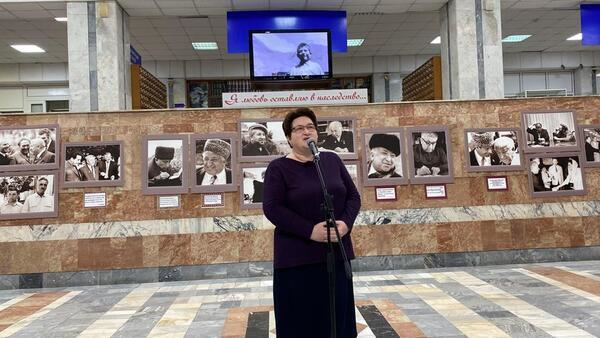 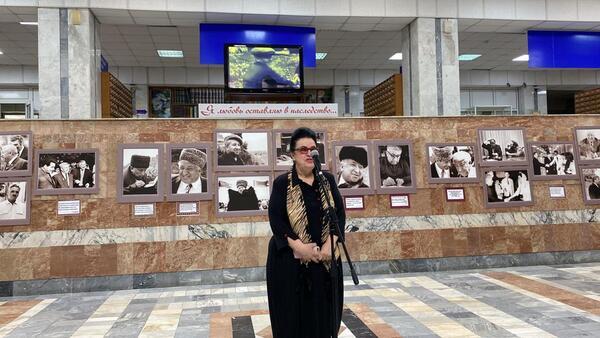 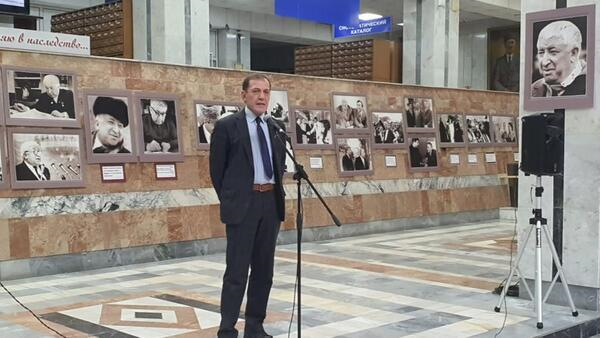 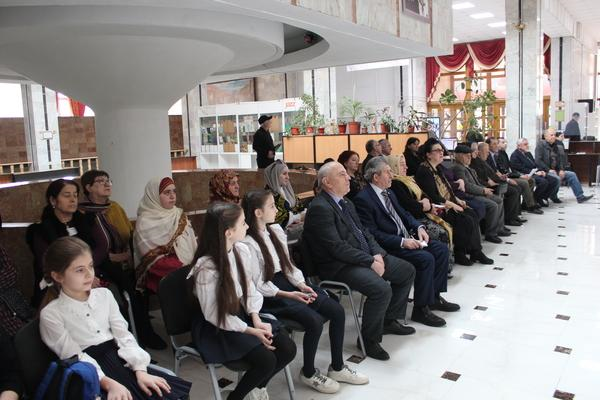 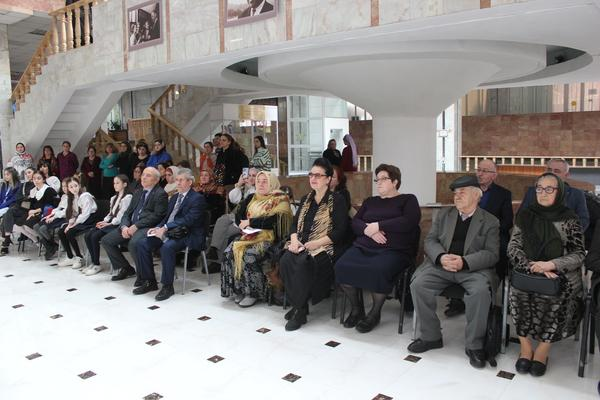 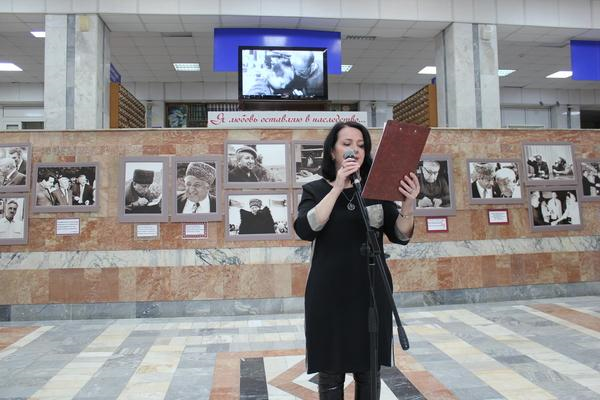 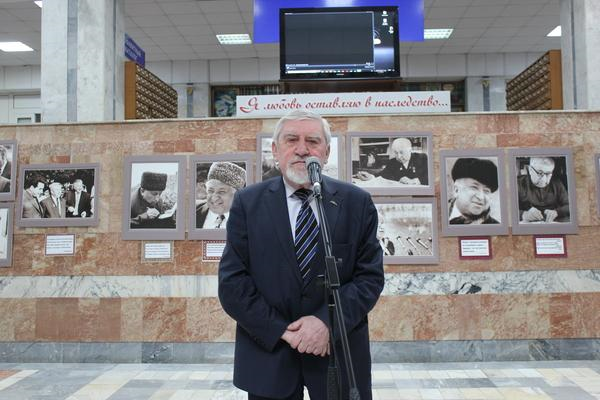 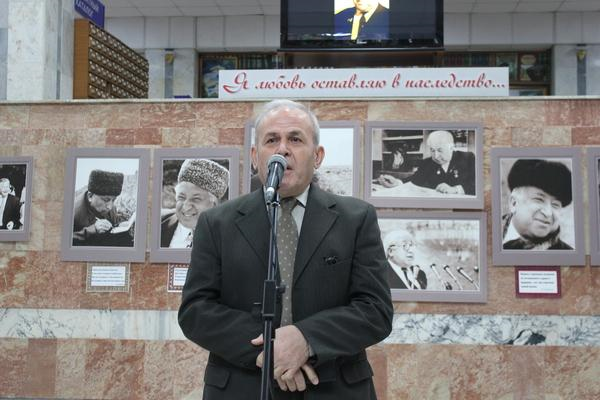 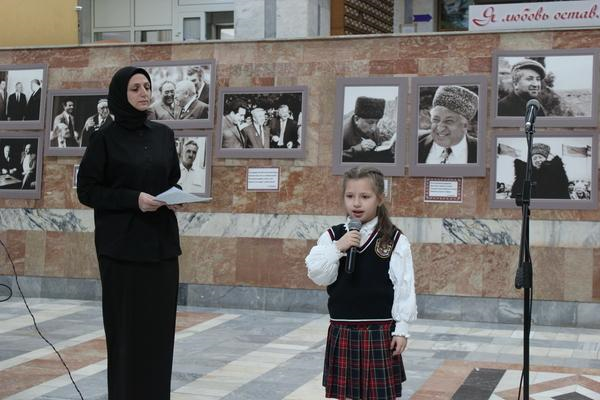 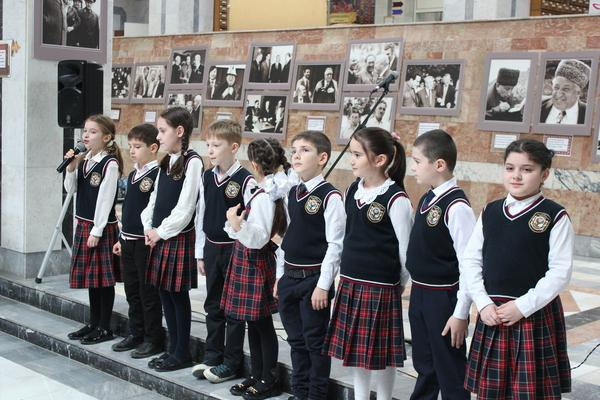 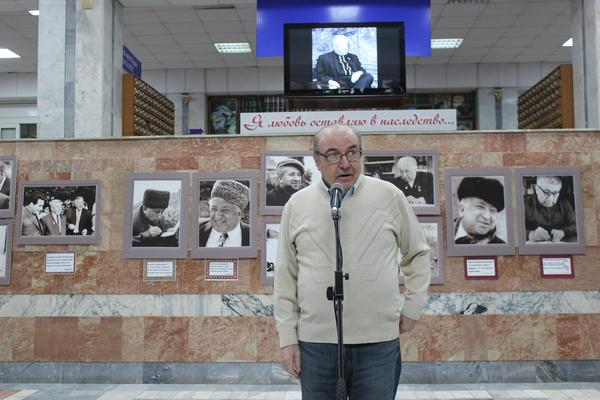 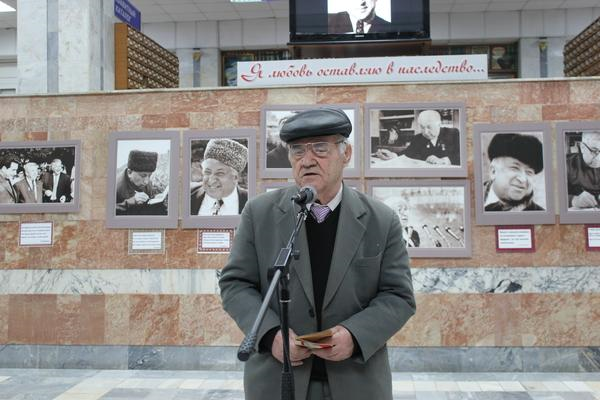 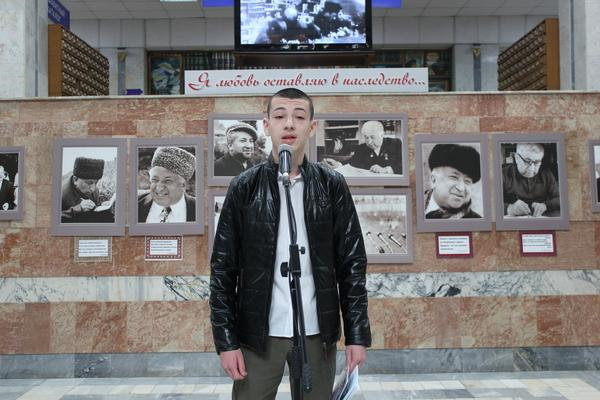 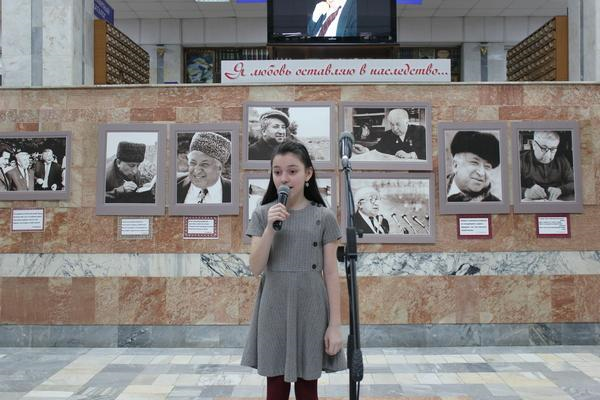 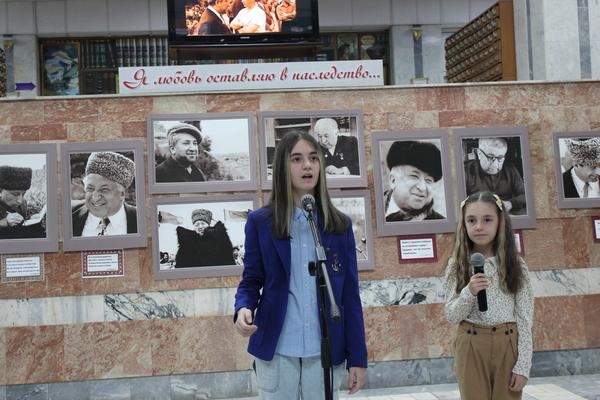 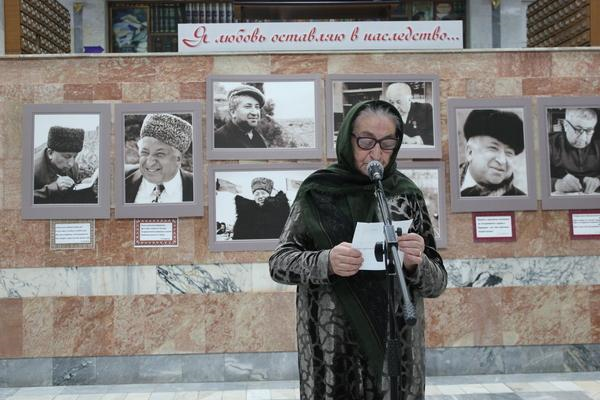 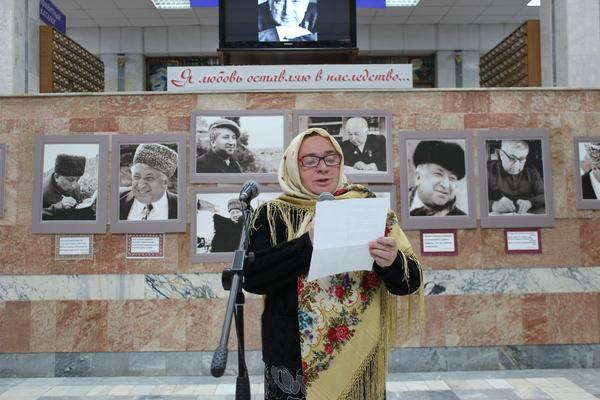 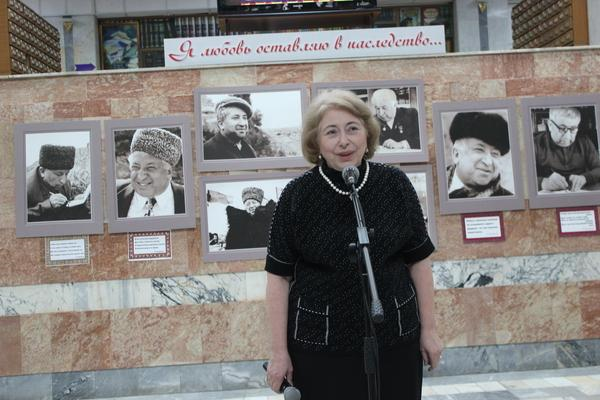 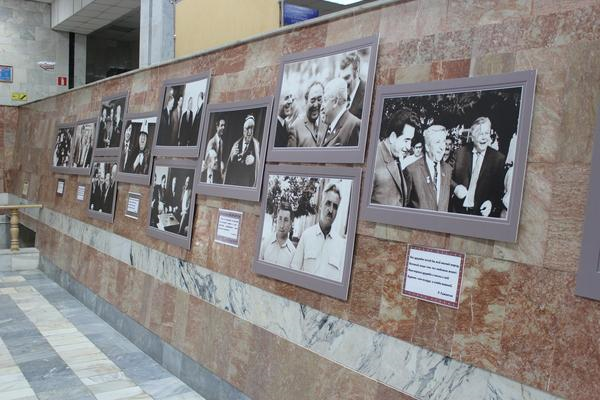 